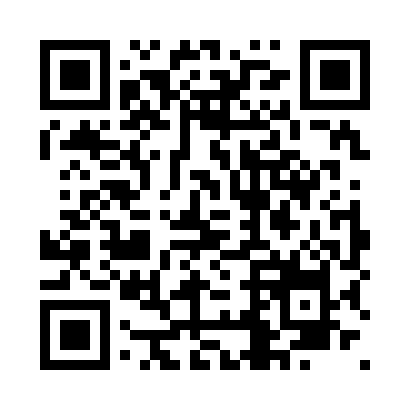 Prayer times for Sexsmith, Alberta, CanadaMon 1 Jul 2024 - Wed 31 Jul 2024High Latitude Method: Angle Based RulePrayer Calculation Method: Islamic Society of North AmericaAsar Calculation Method: HanafiPrayer times provided by https://www.salahtimes.comDateDayFajrSunriseDhuhrAsrMaghribIsha1Mon3:395:191:597:4510:3912:192Tue3:405:201:597:4410:3812:193Wed3:405:212:007:4410:3812:194Thu3:415:222:007:4410:3712:185Fri3:415:232:007:4410:3712:186Sat3:425:242:007:4310:3612:187Sun3:425:252:007:4310:3512:178Mon3:435:262:007:4310:3412:179Tue3:445:272:017:4210:3312:1710Wed3:445:292:017:4210:3212:1611Thu3:455:302:017:4110:3112:1612Fri3:465:312:017:4110:3012:1513Sat3:475:332:017:4010:2912:1514Sun3:475:342:017:4010:2812:1415Mon3:485:352:017:3910:2612:1416Tue3:495:372:017:3910:2512:1317Wed3:505:382:017:3810:2412:1218Thu3:515:402:017:3710:2212:1219Fri3:515:422:027:3610:2112:1120Sat3:525:432:027:3610:1912:1021Sun3:535:452:027:3510:1812:0922Mon3:545:462:027:3410:1612:0923Tue3:555:482:027:3310:1412:0824Wed3:555:502:027:3210:1312:0725Thu3:565:512:027:3110:1112:0626Fri3:575:532:027:3010:0912:0527Sat3:585:552:027:2910:0812:0428Sun3:595:572:027:2810:0612:0329Mon4:005:582:027:2710:0412:0330Tue4:016:002:027:2610:0212:0231Wed4:016:022:017:2510:0012:01